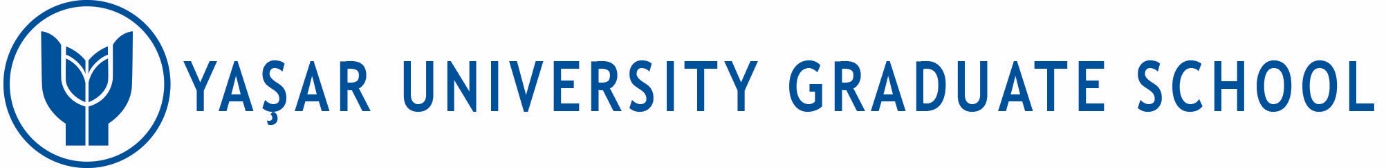 Graduate Students Thesis Preference FormApplicant’s Name SurnameProgramPreferred AdvisorPreferred Thesis Subject1. 1. 2. 2. 3.3. 